1. Formål og omfang… Ikke ferdigskrevet!Denne prosedyren omfatter identifisering, lagring, beskyttelse, gjenfinning, disponering, lagringstid og sikkerhetskopiering av dokumenter.Arkiverte dokumenter og registreringer inngår som dokumentert informasjon og skal gi bevis for at kvalitetsledelsessystemet fungerer tilfredsstillende og at det samsvarer med krav gitt i standarden DNVGL-ST-0029, kapittel 2.3.2. MålgruppeAlle ansatte3. DefinisjonerTRFK: Trøndelag fylkeskommunePublic 360: Arkiverings- og saksbehandlingssystem. Benyttes av TRFK. Benevnes ofte bare for «360».Kvalitetsledelsessystem: Digitalt kvalitetsledelsessystem (dokumentmodul)LMS (Learning Management System): Digital læringsplattform som tilgjengeliggjør ulike læringselementer. Disse kan settes sammen til kurs og treningsprogrammer. THYF bruker for tiden Canvas som læringsplattform.Arkivar: Den som vurderer om et dokument skal arkiveres samt sikre at dokumentasjon blir arkivert på riktig måte.Saksbehandler: Den som håndterer en sak. Vedkommende har som oppgave å arkivere egenprodusert dokumentasjon i henhold til arkivtjenestens retningslinjer.Arkivtjenesten (seksjon arkiv i Trøndelag fylkeskommune): Har som oppgave å følge opp at avdelinger og enheter innenfor fylkeskommunen gjennomfører arkivering etter dokumentasjonsplikten og på riktig måte. Arkivtjenesten sørger også for opplæring av brukere i Public 360 og generell oppfølging av brukere og enheter.4. Ansvar og myndighetRektor, administrativ leder, avdelingsledere, kvalitetsansvarlig, arkivarer.5. BeskrivelseTrøndelag fylkeskommune og Trøndelag høyere yrkesfagskole (THYF) benytter Public 360 sak- og arkivsystem ved all saksbehandling hvor det er snakk om arkivverdig materiale. Public 360 er et komplett saksbehandlings- og arkivsystem som støtter Noark-5-standarden. Systemet oppfyller dokumentasjonsplikt med tanke på arkivverdig materiale, dvs. dokumenter av kulturell eller historisk verdi, forskningsmessig verdi og rettslig verdi.I tillegg benyttes følgende dokumentsystemer:Kvalitetsportal - digitalt kvalitetsledelsessystem (Datakvalitet AS)Forbedrings- og meldesystem (4Human/TQM-enterprise)Læringsplattform (LMS/Canvas)Personlige arkivsystem for den enkelte ansatte på servere/Sharepoint/OneDrive og arkivmapper eller permerTabell 1 gir en oversikt over arkiveringssystemene beskrevet over, lagringstid, lagringssted, hvem som er ansvarlig og kommentarer.KryssreferanserEksterne referanser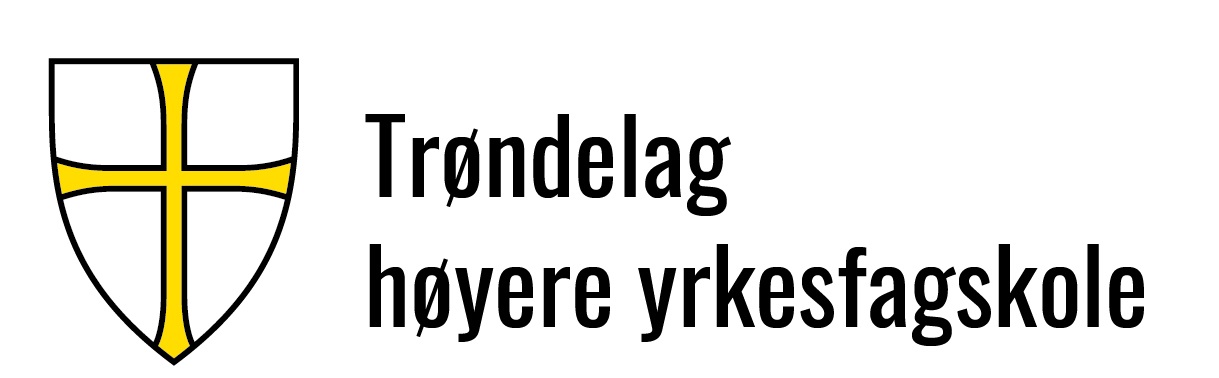 Dok.id.: 1.6.10PRO.2 Prosedyre for arkivering av dokumenter.PRO.2 Prosedyre for arkivering av dokumenter.PRO.2 Prosedyre for arkivering av dokumenter.PRO.2 Prosedyre for arkivering av dokumenter.ProsedyreUtgave:0.02Skrevet av:Hans Tore MikkelsenGjelder fra:20.01.2023Godkjent av:Ikke styrtSidenr:1 av 31.2.5Kapittel 2.3 Dokumentert informasjon.22.3 DNV-ST-0029-MTP, Section 3 ManagementTabell 1: Arkivering av dokumenterTabell 1: Arkivering av dokumenterTabell 1: Arkivering av dokumenterTabell 1: Arkivering av dokumenterTabell 1: Arkivering av dokumenterTabell 1: Arkivering av dokumenterDokumentsystemDokumenterLagringstidLagringsstedAnsvarAnmerkning-kommentarerPublic 360SaksdokumenterVedtakEksterne rapporterPost mottatt digitalt/e-postStudent-relatertAnsatte-relatertVitnemålSlettes ikkeÅpen soneSikker sone, f.eks. studentmapper og ansattemapperArkivarLokal saks-behandler THYF?Journalføring.Post mottatt i papirformat skannes, kontrolleres og konverteres til pdf.Offentlighetsvurdering. Skjerming av dokument som skal unntas for offentligheten.Sensitiv informasjon og kommunikasjon lagres på sikker sone.Public 360Post mottatt i papirformat2 årArkivmappeArkivarLokal saks-behandler THYF?Makuleres ved utløp av lagringstid.Lokalt arkiv THYFKarakterprotokoller? 10 år/50 årLåst skap?Makuleres ved utløp av lagringstid.KvalitetsportalKvalitetshåndbokProsedyrer og rutinerSkjema og tabellerDokumentert informasjonSlettes ikke!Dokumentmodul/Arkiv Datakvalitet AS (dkhosting)KS-ansvarligDokumenter godkjennes av rektor.Dato for revisjon og godkjenning påføres i dokumenthodet.Eldre versjoner lagres i dokumentarkiv.KvalitetsportalBytte av systemleverandørSlettes ikkePublic 360?KS-ansvarligAktuelt som følge av anbudsprosesser.Eksport til pdf og arkivering i Public 360.Melde og forbedringssystemForbedringsforslagUønskede hendelserAvvik og observasjoner (avviksrapporter)Slettes ikke!Database/dokumentmodul i TQM-EnterpriseKS-ansvarligMelde og forbedringssystemBytte av systemleverandørSlettes ikke!Public 360?KS-ansvarligAktuelt som følge av anbudsprosesser.Eksport til pdf og arkivering i Public 360.Læringsplattform (LMS)Pedagogisk materiellFraværsføringEvalueringsrapporter2-4 årCanvasIkke arkivverdig informasjon om studenter som er lagret gjennom studieåret skal slettes etter endt studium.ServereMøtereferaterInterne revisjonsrapporterLedelsens gjennomgangDokumentert informasjon?SharepointTeamsSaksansvarligServereAnsattes områderAnsettelsesperiodeSlettes ved opphørPersonlige mappeAllePersonlig påloggingPersonlig arkivskap for mapper/permerServereProgramvare/data/diskerIkke relevantIkke relevantSeksjon ITKStrategi for informasjons- og dokumentsikkerhet.Sentralt system for sikkerhetskopiering (backup).Slettes av godkjent firma ved avvikling av servere